GREENWOOD PUBLIC SCHOOL, ADITYAPURAM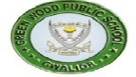 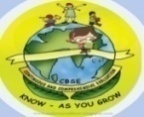 OUR MOTTO-DEVELOPMENT WITH DELIGHTCLASS-IV SUBJECT-HINDIikB & 1gedks eu dh “kfDr nsuk ¼dfork½dfBu “kCn&	“kfDr ] HksnHkko] nksLr ] eqf”dy ] deZ ] /keZ] gkSlyk ] cnh“kCnkFkZ & fdrkc ls fyf[k,AokD; iz;ksx& 	1½	“kfDr & ,drk esa cgqr “kfDr gksrh gSA	2½	HksnHkko & gesa fganw eqfLye es HksnHkko ugh djuk pkfg,A	3½	deZ & gesa vPNs deZ djuk pkfg,A	4½	gkSlyk & cPpksa dks viuk gkSlyk ugh [kksuk pkfg,A	5½	>wB & gesa dHkh >wB ugh cksyuk pkfg,A ---------------------------------------------------------------------------------------------------------------------------------------------------------------------------------- ikB & 2   ¼lPpk ghjk½dfBu “kCn&	iz”kalk ] laLd`r ] izd`fr ] fL=;k¡ ] rhozcqf+) ] “yksdks ] vk”p;Z ] “kfDr”kkyh ] cqf)eku] lkeF;Z ] mPpkj.k ] o`) ] xoZ ] daBA “kCnkFkZ & fdrkc ls fyf[k,AokD; iz;ksx& 	1½	vLr & lwjt ] vLr gks jgk gSA	2½	cqf)eku & jke ,d cqf)eku yMdk gSA	3½	xoZ & gesa vius ns”k ij xoZ djuk pkfg,A	4½	e/kqj & vHk; e/kqj Loj esa xkrk gSA	5½	iz”kalk & v/;kid vPNs Nk= dh iz”aklk djrs gSAiz”u@mRRkjvfr y?kq mRrjh; iz”u&iz01	ikuh Hkjdj dqN fL=;k¡ dgk¡ pyh xbZ\m0	ikuh Hkjdj dqN fL=;k¡ vius ?kjksa dks pyh xbZAiz02	nwljh L=h ds vuqlkj mldk csVk vk/kqfud ;qx dk D;k Fkk\m0	nwljh L=h ds vuqlkj mldk csVk vk/kqfud ;qx dk Hkhe FkkAiz03	tc fL=;k¡ flj ij ?kMs j[kdj ykSVus yxh rks mUgsa D;k lqukbZ fn;k\m0	tc fL=;k¡ flj ij ?kMs j[kdj ykSVus yxh rks mUgsa fdlh ds xkus dk e/kqj Loj lqukbZ fn;kAy?kq mRrjh; iz”u&iz04	pkSFkh L=h us vius csVs ds ckjs esa D;k dgk\m0	pkSFkh L=h us vius csVs ds ckjs esa dgk fd og vius csVs dh D;k iz”kalk djsA u rks og vPNk xk;d gS] u Hkhe lk cyoku vkSj u gh cqf)ekuAiz05	igyh L=h ds csVs us D;k fd;k\m0	igyh L=h dk csVk ogk¡ ls xhr xkrk fudy x;k vkSj mlus viuh ek¡ dh vksj /;ku ugh fn;kAnh?kZ mRrjh; iz”u&iz06	nwljh L=h us vius csVs ds ckjs esa D;k crk;k\m0	nwljh L=h us dgk fd mlds csVs dh dksbZ cjkcjh ugh dj ldrk A og cgqr “kfDr”kkyh  o cgknqj gSA og vk/kqfud ;qx dk Hkhe gSAfdlus fdlls dgk&	1½  ^^D;ksa cgu] rqe D;ksa pqi gks\ rqe Hkh vius csVs ds ckjs esa dqN crkvksA**		Ikgyh L=h us pkSFkh L=h ls dgkA	2½  ^^ns[krh D;k gks\ ;gh gS lPpk ghjkA**		o`) efgyk us rhuks fL=;ksa ls dgkA	3½  ^^ns[kks ] ;gh gS esjh xksn dk ghjkA ,slk cqf)eku nqfu;k¡ esa <w¡<s ug feysxkA**		Rkhljh L=h us rhuks fL=;sak ls dgkA	4½  ^^cfgu ;gh ]esjk yky gSA**		pkSFkh L=h us rhuks L=h;ks ls dgkAikB & 3jkr ds dehZdfBu “kCn& izfrfnu ] vkWVkseSfVd ] f{kfrt ] lqjf{kr ] ,Dlpsat ] O;oLFkk ] vkiwfrZ ] ifjJe ]             VsDuhf”k;u ] fodzsrk ] fdf”r;ksa ] nedydehZ ] lw;ksZn; ] LVªhV ] n¶rj ] yapckWDl“kCnkFkZ & fdrkc ls fyf[k,AokD; iz;ksx&	1½ izfrfnu & gesa izfrfnu lqcg lSj djuk pkfg,A	2½ ifjJe & ifjJe dk Qy ehBk gksrk gSA	3½ x”r & iqfyldehZ jkr esa x”r ij fudyrs gSA	4½ lqjf{kr & cPpksa dks viuh fdrkcsa lqjf{kr j[kuh pkfg,A	5½ vutku & cPpksa dks vutku yksxks ls ckr ugh djuh pkfg,A	 iz”u@mRRkjvfr y?kq mRrjh; iz”u&iz01	lwpuk feyrs gh vkx cq>kus ds fy, dkSu fudy iMs Fks\m0 	lwpuk feyrs gh tk¡ckt nedydehZ vkx cq>kus ds fy, fudy iMs FksAiz02	v[kckj ds n¶rj ls vxyh lqcg fdrus cts rd v[kckj fHktok fn, tk,¡xs\m0	v[kckj ds n¶rj ls vxyh lqcg pkj cts rd v[kckj fHktok fn, tk,¡xsAiz03	v[kckj ck¡Vus okyk yMdk n¶rj esa D;k dk;Z djrk Fkk\m0 	v[kckj ck¡Vus okyk yMdk n¶rj esa pijklh dk dk;Z djrk Fkky?kq mRrjh; iz”u&iz04	ekrkvksa dks lqcg & lqcg D;k djuk gksrk gS\m0	ekrkvksa dks lqcg & lqcg mBdj vius ifjokj ds fy, uk’rk o ifr vkSj cPpksa ds fy, [kkuk cukdj yapckWDl j[kuk gksrk gSAiz05	ikB ¼jkr ds dehZ½ ds vuqlkj nedy xkfM;k¡ dgk¡ tk jgh gS\m0 	ikB ds vuqlkj nedy xkfM;k¡ diMs dh ,d cgqeaftyk nqdku esa vkx cq>kus ds fy, tk jgh gSAnh?kZ mRrjh; iz”u&iz06	ikB ¼jkr ds dehZ½ ds vuqlkj jkr esa fdu fdu foHkkxksa es dke gksrk gS\ fyf[k,Am0	ikB jkr ds dehZ ds vuqlkj jkr esa v[kckj ds n¶rj esa] Mkd?kj esa ]VsyhQksu ,Dlpsat esa] nedy dehZ ] iqfyl foHkkx] gokbZ vM~Ms o fctyh foHkkx esa dbZ yksx dke djrs gSAikB &4vk;k clardfBu “kCn& vuar ] ckSjs ] fnxfnxar ] lqxa/k ] dksfdyk ] izk.k ] gfj;kyh ] vk¡xu“kCnkFkZ & fdrkc ls fyf[k,AokD; iz;ksx&	1½	“kksHkk & L=h dh “kksHkk mlds vkHkw"k.k ls gksrh gSA	2½	lqxa/k & Qwyksa dh lqxa/k pkjks vkSj QSyh gqbZ gSA	3½	e/kqj & dksfdyk e/kqj rku NsMrh gSA	4½	ir>M & ir>M xzh"e _rq esa vkrk gSA	5½	gfj;kyh& [ksrksa esa pkjksa rjQ gfj;kyh NkbZ gSA¼O;kdj.k½    ikB &1Hkk"kk] fyfi rFkk O;kdj.kiz01	Hkk"kk ls vki D;k le>rs gS\ blds fdrus #i gksrs gS\m0	vius eu dh ckr ;k fopkjks dks izdV djus ds ek/;e dks Hkk"kk dgrs gS	Hkk"kk ds nks #i gksrs gSA	1½ ekSf[kd Hkk"kk			2½ fyf[kr Hkk"kkiz02	O;kdj.k ls vki D;k le>rs gS\m0	Hkk"kk ds “kqn~/k #i dk Kku djkus okyk “kkL= O;kdj.k dgykrk gSAikB &2o.kZ rFkk “kCn fopkjiz01	o.kZ fdls dgrs gS\ blds fdrus Hksn gksrs gS\m0	Hkk"kk dh lcls NksVh /ofu o.kZ dgykrh gSA blds nks Hksn gksrs gSA	1½ 	Loj			2½	O;atuikB & 3laKk o mlds Hksniz01	laKk ls vki D;k le>rs gS\ mnkgj.k nsdj le>kb,Am0	fdlh O;fDr] oLrq ]LFkku ;k Hkko ds uke dks laKk dgrs gSA	tSls & fgeky; ] cPpk ] feBkl vkfnAiz02	laKk ds Hksnks dk ifjp; nhft,Am0	laKk ds rhu Hksn gksrs gSA	1½ O;fDRkokpd laKk	2½  tkfrokpd laKk	3½ Hkkookpd laKk1½  O;fDrokpd laKk & fdlh O;fDr ] oLrq ;k Lfkku fo”ks"k ds uke dks O;fDrokpd       laKk dgrs gSA tSls& eqa’kh izsepaN]  f’keyk ] frjaxk2½ tkfrokpd laKk& fdlh tkfr dk cks/k djkus okys laKk ’kCnksa dks tkfrokpd laKk     dgrs gSA tSls& cdjh ] isM ] cxhpk3½ Hkkookpd laKk& xq.k ] Hkko] LoHkko o n”kk dk Kku djkus okys “kCnks dks    Hkkookpd laKk dgrs gSA tSls & feBkl ] cpiu